Инструктор по физической культуре Королёва А.В.Что поможет ребенку расти здоровым? Конечно, физическая активность. Недаром о пользе физкультуры для детей говорят многие педиатры. Занятия физической культурой повышают уровень функциональных возможностей, физическую и эмоциональную устойчивость, снижают заболеваемость.Комплекс, для выполнения детьми средней группыПонедельник-ВторникВ этом возрасте малыши только знакомятся с азами гимнастики для детей с помощью элементов игры. Следующие упражнения повторяйте с ребенком пять-шесть раз. Чтобы не было усталости - периодически делайте перерывы «Часики»Ребенок стоит прямо, опустив руки и расставив немного ноги. Затем начинает двигать руками попеременно, одной вперед, другой назад, и наоборот, произнося «Тик-так».«Дотянись вверх»Малыш стоит, ноги на ширине плеч. При вдохе поднимает руки вверх, при медленном выходе – опускает, произнося «У-уух».«Дровосек»Исходное положение – ноги поставить врозь, руки поднять и соединить вместе. Наклоняясь вперед при выходе, заводить соединенные руки между ног. Подниматься при вдохе, руки вверх в обратное положение.«Волна»Ребенок ложится на пол, руки лежат по швам, ноги вытянуты вместе. Одновременно делая вдох, малыш поднимает руки вверх над головой, опускает за голову на пол. Делая выдох, двигает ими в обратном направлении и медленно говорит «Вни-иии- из».«Шарик»Малыш ложится спиной на коврик, сложив руки на животе, и представляет, что внутри у него надутый воздушный шарик. Ребенок, медленно вдыхая воздух через нос, надувает «воздушный» животик, затем дыхание необходимо задержать на 1-3 секунды. При медленном выдыхании через рот – животик сдувается. Чтобы малышу было интереснее, можно положить на живот маленькую подушечку или мягкую игрушку.Занятия гимнастикой для детей уникальны тем, что ими можно заниматься не только в специально оборудованном зале, но и на прогулке, на спортивной площадке. Важно просто соответственно подбирать упражнения. Если ваш ребенок увлекся спортом, ему нравятся занятия гимнастикой, то лучшим полезным подарком для него будет приобретение готового спортивного уголка или детского спортивного комплекса.Среда-Четверг«Самолет в небе»Данное упражнение способствует укреплению опорно-двигательного аппарата, тренирует мышцы брюшного пресса, развивает координацию.И.П. - Сидя ноги вместе носки оттянуты, руки на коленях.1,2,3 - руки в стороны, приподнять прямые ноги, спину вытянуть, голову держать прямо.4 -принять исходное положение.Счет медленный, на отдыхе сделать паузу 1-2 секунды. Далее можно увеличивать время "полета" до 10 секунд.«Самолет»Данное упражнение способствует укреплению опорно-двигательного аппарата, тренирует мышцы спины.И.п. - лежа на животе руки под подбородком, ноги вместе.1,2,3 - приподнять туловище и разогнуть руки в стороны, смотреть вперед. ноги остаются прижатыми к полу (дыхание свободное).4 - принять исходное положение.«Птичка»Упражнение способствует гармоничному развитию опорно-двигательного аппарата дошкольников.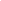 И.п. лежа на животе, руки под подбородок; ноги прямые вместе.1-7 приподнять туловище, руки и ноги, удерживать их в таком положении.8 - принять исходное положение.В зависимости от состоятельности мышц спины и индивидуальных особенностей - дозировку можно увеличивать.«Дельфин»Исходное положение - лежа на животе, руки под подбородок, ноги прямые, вместе.1-3 приподнять туловище, и согнуть руки в локтях, прижать пальцы к плечам, ноги на полу. Удерживать положение.4- вернуться в исходном положении«Буква – Г»Упражнение развивает гибкость, укрепляет прямые мышцы спины, развивает равновесие. Использование гимнастической палки, помогает удерживать лопатки прижатыми к спине. Стоя ноги на ширине плеч, палку опустить на лопатки и прижать их.1 - выполнить наклон туловища вперед не сгибая колени;2 - выпрямиться и принять исходное положение.Считать медленно, фиксировать положение туловища.«Клубочек»Укрепляет мышцы живота и передней поверхности шеи, благодаря упражнению дети учатся группироваться.И.п.  сидя обхватив колени руками, голова опущена.1. качнуться назад и перекатиться на лопатки, колени прижимать к груди, голову не откидывать назад.2. с усилием - вернуться в исходное положение.повторить 4-6 раз.ПятницаПредложите ребенку на выбор любой из выполненных предыдущими днями комплексов.Берегите себя и своих близких!!!